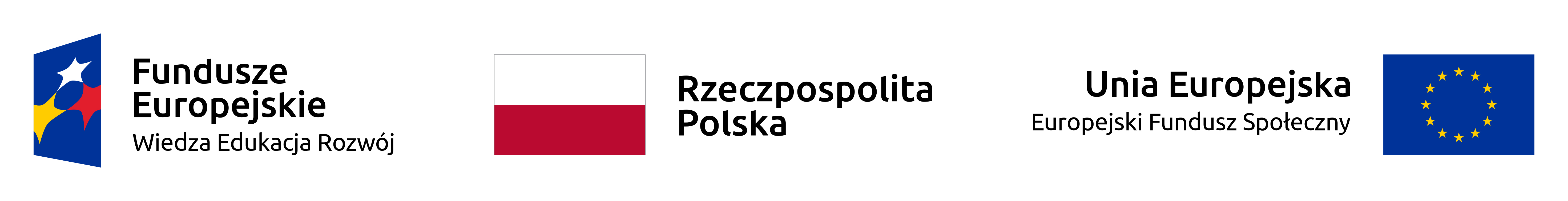             Wyniki rekrutacji do projektu PO WER                     Bądź Eko!   Be Eco-friendly!                                               Nr projektu 2019-1PMU-1354Zgodnie z regulaminem do projektu zostały zakwalifikowani następujący uczniowie:Lista podstawowa:1.Karolina Pocheć     39pkt2.Jacek Waszka         35pkt3. Wiktoria Derlatka 33pkt4.Amelka Stępień     29pkt5.Iga Poliszczuk         27pkt6.Mikołaj Michalczak 26pkt7.Joachim Kędziora   26pkt8.Anna Koczubiej       25pktWyniki rekrutacji uzupełniającej:9.Aleksandra Jurkowska 33pkt10. Patrycja Szwagrzyk 25 pktLista rezerwowa :1.Julia Krzemińska    27pkt2.Igor Papierowski    23 pkt3.Bartosz Bajdo         23pkt4. Adrianna Drabik   22pkt5. Radosław Bachurski 19pktStarachowice, 14.02.2020.